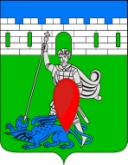 администрация пригородного сельского поселения крымского района ПОСТАНОВЛЕНИЕот 12.05.2015                                                                                                                            № 88 хутор НовоукраинскийО создании постоянно действующей эвакуационной комиссииПригородного сельского поселения Крымского В соответствии со статьей Федерального закона от 12 февраля 1998 года № 28-ФЗ «О гражданской обороне», Постановлением Правительства Российской Федерации от 22 июня 2004 года № 303 «О порядке эвакуации населения материальных и культурных ценностей в безопасные районы», в целях подготовки и организации мероприятий по эвакуации населения Пригородного сельского поселения Крымского района из зон чрезвычайных ситуаций, руководствуясь статьей 31 Устава Пригородного сельского поселения Крымского района, п о с т а н о в л я ю:1. Создать постоянно действующею эвакуационную комиссию Пригородного сельского поселения Крымского района и утвердить ее состав (приложение № 1).2. Утвердить Положение о постоянно действующей эвакуационной комиссии Пригородного сельского поселения Крымского района и функциональные обязанности председателя и членов эвакуационной комиссии (приложение № 2).3. Считать местом размещения приемного эвакуационного пункта здание МБУ СКЦ х. Новоукраинского Пригородного сельского поселения по адресу х. Новоукраинский, ул. Кирова, д. 1 «Б».4.  Утвердить состав приемного эвакуационного пункта (приложение № 3).  5. Постановление администрации Пригородного сельского поселения Крымского района от 31.08.2009 года № 104 «О создании эвакуационной комиссии  Пригородного сельского поселения Крымского района» признать утратившим силу.  6. Контроль за выполнением настоящего постановления оставляю за собой.  7. Постановление вступает в силу со дня его подписания.Глава Пригородного сельского Поселения Крымского района                                                            В.В. Лазарев Приложение № 1к постановлению администрацииПригородного сельского поселенияКрымского районаот 12.05.2015 года № 88Состав, положение, должностные обязанности председателя и членов эвакуационной комиссии Пригородного сельского поселения Крымского районаГлава Пригородного сельского поселенияКрымского района                                                                        В.В. ЛазаревПриложение № 2к постановлению администрацииПригородного сельского поселенияКрымского районаот 12.05.2015 года № 88ПОЛОЖЕНИЕО ПОСТОЯННОЙ ЭВАКУАЦИОННОЙ КОМИССИИПРИГОРОДНОГО СЕЛЬСКОГО ПОСЕЛЕНИЯ  КРЫМСКОГО РАЙОНА1. Настоящее Положение определяет порядок создания, состав и основные задачи эвакуационной  и эвакоприёмной комиссии Пригородного сельского поселения Крымского района (далее - эвакуационная комиссия) в мирное и военное время.2. Общее руководство деятельностью эвакуационной комиссии осуществляет глава Пригородного сельского поселения Крымского района - начальник гражданской обороны (далее ГО). Непосредственное руководство эвакуационной комиссией возлагается на ведущего специалиста администрации Пригородного сельского поселения  Крымского района.3. В состав эвакуационной комиссии поселения назначаются лица руководящего состава администрации Пригородного сельского поселения Крымского района (специалисты отделов), лица осуществляющие  транспортные перевозки,  работники школы, социального обеспечения, здравоохранения, внутренних дел, связи, представитель военного комиссариата. 4. Эвакуационная комиссия в практической деятельности руководствуется Федеральным законом "О гражданской обороне", "Руководством по организации планирования, обеспечения и проведения эвакуации населения в военное время", утвержденным Министерством Российской Федерации по делам гражданской обороны, чрезвычайным ситуациям и ликвидации последствий стихийных бедствий 31 декабря 1996 года и другими нормативно - правовыми актами Российской Федерации и Краснодарского края.5. Основными задачами эвакуационной комиссии являются:5.1. В мирное время:- разработка совместно с управлением по предупреждению чрезвычайных ситуаций и гражданской защиты  и с управлением ЧСГЗ МО Крымский район  плана эвакуации населения и его  ежегодное уточнение;- организация разработки и корректировки планов всестороннего обеспечения эвакомероприятий и мероприятий по подготовке к размещению эвакуируемого населения в эвакопунктах Пригородного сельского поселения Крымского района- организация контроля за созданием, комплектованием и подготовкой подчиненных эвакуационных органов;- определение  и выбор места дислокации сборного эвакуационного пункта (далее - СЭП), пункта посадки на все виды транспорта, а также маршрутов эвакуации пешим порядком;- контроль за ходом разработки планов эвакуации на объектах экономики, а также планов приема и размещения эваконаселения в эвакопунктах Пригородного сельского поселения Крымского района - периодическое проведение заседаний, на которых рассматривается и анализируется план эвакуации населения,  план приема и размещения эваконаселения в эвакопунктах Пригородного сельского поселения Крымского районарезультаты проверок состояния планирования эвакомероприятий на объектах экономики;- взаимодействие с руководящими органами Крымского района по вопросам планирования, обеспечения и проведения эвакомероприятий;- участие в учениях по вопросам ГО с целью проверки реальности разрабатываемых планов и приобретения практических навыков по организации эвакомероприятий;5.2. При переводе гражданской обороны с мирного на военное положение (режим повышенной готовности):- контроль за приведением в готовность подчиненного эвакуационного органа, проверка схем оповещения и связи;- уточнение категорий и численности эваконаселения;- уточнение плана эвакуации населения, порядка и осуществления всех видов обеспечения эвакуации;- организация подготовки к развертыванию СЭП;- контроль за подготовкой транспортных средств к эвакуационным перевозкам людей, организация инженерного оборудования маршрутов пешей эвакуации и укрытий в местах привалов и промежуточных пунктах эвакуации (далее ППЭ);- уточнение совместно с владельцами транспортных средств,  выделяемого для вывоза населения в эвакопункты Пригородного сельского поселения Крымского района;        - контроль за приведением в готовность имеющихся защитных сооружений в районах СЭП, пунктах посадки;- уточнение с подчиненными и взаимодействующими эвакуационными комиссиями планов приема, размещения и обеспечения населения в эвакопунктах Пригородного сельского поселения Крымского района       5.3.  С получением распоряжения о проведении эвакуации:- постоянное поддержание связи с подчиненными эвакуационными органами и владельцами транспортных средств, контроль за ходом оповещения населения и подачей транспорта на пункты посадки;- контроль за выполнением разработанного и уточненного по конкретным условиям обстановки плана эвакуации населения;- руководство работой подчиненных эвакуационных органов по оповещению и сбору эвакуируемого населения и отправкой его в  эвакопункты Пригородного сельского поселения Крымского района- организация регулирования движения и поддержания порядка в ходе эвакомероприятий;- сбор и обобщение данных о ходе эвакуации населения;- организация взаимодействия с руководящими органами Крымского района  по вопросам организации, обеспечения и проведения эвакомероприятий.6. Эвакуационная и эвакоприёмная комиссия имеет право:- в пределах своей компетенции принимать решения, обязательные для выполнения  учреждениями и организациями на территории Пригородного сельского поселения Крымского района, связанные с планированием и всесторонней подготовкой к проведению эвакуационных мероприятий;- осуществлять контроль за подготовкой и готовностью сборного эвакуационного пункта, пунктов посадки (высадки), приемного эвакуационного пункта.7. В состав эвакуационной комиссии входят:- руководство эвакуационной комиссией;- группа оповещения и связи;- группа учета эваконаселения и информации;- группа первоочередного жизнеобеспечения эваконаселения;- группа учета эвакуации материальных ценностей;- группа организации размещения эваконаселения;- группа транспортного обеспечения.8. Председатель эвакуационной комиссии несет персональную ответственность за выполнение возложенных на комиссию задач в условиях мирного и военного времени.9. Работа эвакуационной комиссии осуществляется по Плану эвакуации Пригородного сельского поселения  Крымского района.10. Заседания эвакуационной комиссии проводятся не реже одного раза в квартал и оформляются протоколами. В случае необходимости решения комиссии оформляются постановлениями и распоряжениями главы Пригородного сельского поселения  Крымского района. 11. Организационно - техническое обеспечение деятельности эвакуационной комиссии осуществляет комиссия  по предупреждению ЧС ГЗ Пригородного сельского поселения  Крымского района.         12. Должностные обязанности:Председателя эвакуационной комиссииПодчиняется главе Пригородного сельского поселения Крымского района и осуществляет руководство деятельностью членов эвакуационной комиссии. Отвечает за разработку и своевременную корректировку плана приема эвакуируемого населения, подготовку маршрутов эвакуации, подготовку  к приему эвакуируемого населения и за проведение эвакуации населения в    мирное время: - организует и контролирует разработку и своевременную корректировку планирующих документов по организации, проведению и всестороннему обеспечении эвакуируемого населения; - осуществляет контроль за подготовкой эвакопунктов Пригородного сельского поселения Крымского района к приему, размещению и всестороннему обеспечению эвакуируемого населения; - осуществляет контроль за организацией подготовки и готовностью подчиненных эвакуационных органов у выполнению возложенных задач; - регулярно проводит заседание эвакуационной комиссии по вопросам планирования, проведения всестороннего обеспечения эвакомероприятий; - организует и поддерживает тесное взаимодействие с органами Крымского района по вопросам выделения транспортных средств, совместного использования транспортных коммуникаций, организации комендантской службы на маршрутах эвакуации, согласования  размещения эвакуированного населения в эвакопункты Пригородного сельского поселения Крымского района.При  переводе  гражданской  обороны  (далее  ГО)  с мирного на военное положение (режим повышенной готовности): - осуществляет контроль за приведением в готовность подчиненных      эвакуационных органов, проверкой систем оповещения и связи; - организует уточнение категории и численности эвакуируемого населения: - организует уточнение плана приема эвакуируемого населения, порядка и осуществления всех видов обеспечения эвакуации; - организует подготовку к развертыванию приемного эвакуационного пункта (далее ПЭП); - осуществляет контроль за подготовкой пунктов высадки и промежуточных пунктов эвакуации (далее ППЭ); - осуществляет контроль за подготовкой транспортных средств к эвакуационным перевозкам людей, организацией оборудования маршрутов пешей эвакуации и укрытий в местах привалов и ППЭ; - организует уточнение совместно с владельцами транспортных средств, порядка использования всех видов транспорта, выделяемого для вывоза населения в пункты его размещения в эвакопункты Пригородного сельского поселения Крымского района- осуществляет контроль за приведением   в   готовность имеющихся защитных сооружений  в   районе   ПЭП, пункте высадки; - организует уточнение с подчиненными и взаимодействующими эвакуационными комиссиями планов приема, размещения и обеспечения населения в эвакопунктах Пригородного сельского поселения Крымского районаС получением распоряжения о проведении эвакуации: - организует постоянное поддержание связи с подчиненными эвакуационными органами и  владельцами транспортных средств, контроль за ходом оповещения населения и подачей транспорта на пункт высадки; - осуществляет контроль за выполнением разработанного и уточненного по конкретным условиям обстановки плана приема эвакуируемого населения; - осуществляет руководство работой подчиненных эвакуационных органов по приему эвакуируемого населения и его и размещением в эвакопунктах Пригородного сельского поселения Крымского района         - осуществляет контроль за организацией регулирования движения и поддержания порядка в ходе эвакуационных мероприятий; - организует информирование эвакуационной  комиссии о количестве вывозимого  (выводимого)  населения  по  времени  и видам транспорта; -  организует сбор и обобщение данных о ходе эвакуации населения; - организует взаимодействия с органами Крымского района и аварийно-спасательными службами района по вопросам организации, обеспечения и проведения эвакуационных мероприятий.Заместителя председателя эвакуационной комиссииВ мирное время: - организует и осуществляет контроль за разработкой плана приема и размещения эвакуируемого населения в эвакопункты Пригородного сельского поселения Крымского района; - осуществляет   контроль   за   подготовкой   подчиненных органов   к выполнению задач по приему, размещению и всестороннему обеспечению эвакуируемого населения; - организует взаимодействие с органами военного командования по вопросам выделения транспортных средств, совместного использования транспортных средств, организации службы  сопровождения на маршрутах эвакуации, согласования места размещения эвакуируемого населения в эвакопункты Пригородного сельского поселения Крымского района  При переводе ГО с мирного  на военное  положение (режим повышенной готовности): - осуществляет постоянный контроль за приведением в готовность к выполнению задач подчиненных эвакуационных органов; - осуществляет контроль за ходом уточнения плана приема, размещения и всестороннего обеспечения эвакуируемого населения; - осуществляет контроль за подготовкой ПЭП, места высадки, ППЭ; - организует совместно с органами Крымского района и  владельцами транспортных средств уточнение расчета автотранспорта для организации вывоза населения.С получением распоряжения о проведении эвакуации: - осуществляет контроль за ходом оповещения эвакуационного органа  и населения о начале эвакуации; - осуществляет контроль за развертыванием ПЭП, места высадки, ППЭ; -осуществляет контроль за ходом эвакуации населения пешим порядком и его всесторонним обеспечением на маршрутах эвакуации, а также за прибытием в конечный пункт эвакуации и размещением.Секретаря эвакуационной комиссииВ мирное время: - готовит совместно с комиссией по ГО и ЧС годовой  план работы эвакуационной комиссии поселения; - осуществляет сбор  членов эвакуационной комиссии на заседания; - ведет протоколы заседаний; - уточняет списки членов эвакуационной комиссии, при необходимости вносит изменения в ее состав; - доводит принятые на заседаниях комиссии решения до
исполнителей и контролирует их исполнение.При переводе  ГО с мирного на военное положение
(режим повышенной готовности): - контролирует ход оповещения и прибытия членов эвакуационной комиссии; - готовит доклады, отчеты, донесения в соответствии с табелем срочных донесений и распоряжениями председателя эвакуационной комиссии.С получением распоряжения о проведении эвакуации: - организует сбор и учет поступающих докладов и донесений о ходе эвакуационных мероприятий;- обобщает поступающую информацию, готовит доклады
председателю эвакуационной комиссии; - готовит доклады, донесения о ходе эвакуации в вышестоящие органы управления; - ведет учет принятых в ходе проведения эвакуации распоряжений, доводит принятые решения до исполнителей и контролирует поступление докладов об их исполнении.Члена эвакуационной комиссии – эксперт ВУС Пригородного поселения      Эксперт ВУС отвечает за организацию взаимодействия эвакуационной комиссии поселения с воинскими частями и учреждениями МО РФ, находящихся на территории районаВ мирное время:- участвовать в разработке Плана эвакуации населения Пригородного сельского поселения,  уточнения маршрутов, порядка использования транспорта для проведения эвакуационных мероприятий и созданию группировки сил гражданской обороны эвакопункты Пригородного сельского поселения Крымского района;- разрабатывать план взаимодействия  с военным  комиссариатом района планировать и руководить  военнообязанными  по их участию в эвакуационных мероприятиях; - предоставлять данные по технике, состоящей на балансе предприятий, учреждений и организаций района для планирования ее  привлечения к выполнению эвакуационных мероприятий; - разрабатывать мероприятия по повышению устойчивости работы эксперта ВУС в военное время;- совершенствовать систему оповещения население поселения, поддерживать ее в постоянной готовности;2. При переводе  ГО с мирного на военное положение (режим повышенной готовности):- прибыть к председателю КЧС и ПБ, уточнить задачу у специалиста 2 категории и действовать по их указанию;- организовать  круглосуточное дежурство в администрации поселения;- обеспечить связь с  организациями, выделяющими личный состав и технику для ликвидации чрезвычайных ситуаций;- организовать работу личного состава и техники организаций по ликвидации чрезвычайных ситуаций;- докладывать председателю КЧС и ПБ о ходе выполнения и завершения работ по ликвидации чрезвычайной ситуации.Член эвакуационной комиссии – заведующий Пригородной амбулаторией отвечает за медицинское обеспечение эвакуационных мероприятийВ мирное время:- участвовать в разработке Плана действий по проведению эвакуационных мероприятий поселения по вопросам медицинского обеспечения ;- следить за оснащением табельным имуществом медицинского   формирования,  обеспечивающим эвакуационные мероприятия;- планировать и руководить специальной подготовкой личного состава  медицинского формирования; - вести учет имущества и техники для медицинского обеспечения мероприятий эвакуации населения;- организовать своевременный ремонт техники, привлекаемых для медицинского обеспечения эвакуационных мероприятий; - участвовать в разработке мероприятий по повышению устойчивости работы Южной амбулатории;- совершенствовать систему оповещения формирования медицинского обеспечения эвакуационных мероприятий, поддерживать ее в постоянной готовности;При переводе  ГО с мирного на военное положение (режим повышенной готовности):- прибыть к председателю эвакуационной комиссии, уточнить задачу у специалиста 2 категории  администрации  поселения и действовать по их указанию;- организовать систему связи и круглосуточное дежурство подразделения, привлекаемого к обеспечению эвакуационных мероприятий;- обеспечить связь;- организовать работу медицинских формирований по медицинскому обеспечению в ходе эвакуационных мероприятий;- организовать работу по медицинскому обеспечению населения в месте эвакуации, оказанию медицинской помощи пострадавшему населению и личному составу формирований, принимающему участие в обеспечении эвакуации;- докладывать председателю эвакуационной комиссии о ходе выполнения и завершении эвакуационных мероприятий.Начальника группы оповещения и связиВ мирное время: - осуществляет постоянный контроль за готовностью системы связи и оповещения; - осуществляет контрольные проверки готовности систем связи и оповещения; - организует взаимодействие  по вопросам организации связи на маршрутах эвакуации; - готовит предложения по вопросам совершенствования системы связи и оповещения.При переводе ГО с мирного на военное положение (режим постоянной готовности): - организует и контролирует приведения в полную готовность системы оповещения населения; - организует и контролирует поддержание связи по всем имеющимся средствам с вышестоящими, взаимодействующими и подчиненным эвакуационным органом; - при наличии неисправностей в системе связи и оповещения организует работу по их немедленному устранению.С получением распоряжения о проведении эвакуации: - организует и контролирует ход оповещения населения, взаимодействующих и подчиненного эвакуационного органа о начале эвакуации; - докладывает председателю эвакуационной комиссии о ходе оповещения населения о начале эвакуации; - организует связь по всем имеющимся средствам с эвакуационным органом; - осуществляет взаимодействие с органами Крымского района по вопросам организации дополнительных каналов связи с вышестоящими и подчиненным эвакуационным органом; - при обнаружении неисправности в системе связи и оповещения немедленно принимает меры по их устранению.Начальника группы организации приёма и размещения эвакуируемого населенияВ мирное время: -	осуществляет контроль за разработкой планов приема и размещения эвакуируемого населения в эвакопунктах Пригородного сельского поселения Крымского района; - организует контрольные проверки готовности эвакуационного органа к приему и размещению эвакуируемого населения в эвакопунктах Пригородного сельского поселения Крымского районаПри переводе ГО с мирного на военное положение (режим ПГ): -	осуществляет контроль за уточнением плана приема  и  размещения населения в поселении в соответствии со сложившейся обстановкой; - контролирует готовность эвакуационного органа в эвакопунктах Пригородного сельского поселения Крымского района к выполнению задач по приему и размещению эвакуируемого населения. С получением распоряжения о проведении эвакуации: - контролирует прибытие эвакуируемого населения   на   приемный эвакуационный пункт и дальнейшее размещение в эвакопункты Пригородного сельского поселения Крымского района;- координирует работу эвакуационного органа по приему и размещению эвакуируемого населения; - осуществляет сбор, обобщение поступающей информации о ходе прибытия и размещения эвакуируемого населения; - представляет доклады председателю эвакуационной комиссии о выполненных мероприятиях по приему и размещению эвакуируемого населения; - готовит предложения по внесению изменений и дополнений в план приёма и размещения населения в соответствии с обстановкой.Начальника группы транспортного обеспеченияВ мирное время: - организует и контролирует разработку и своевременное уточнение расчетов на выделение автомобильного транспорта для проведения эвакуационных мероприятий; - осуществляет контроль за  состоянием и готовностью транспорта, выделяемого для проведения эвакуационных перевозок; - совместно с владельцами транспортных средств разрабатывает графики вывоза населения по частичной эвакуации без нарушения расписания движения транспорта.При переводе ГО с мирного на военное положение (режим повышенной готовности): - организует уточнение расчетов по выделению транспорта для эвакуационных перевозок; - организует работу по дооборудованию грузового транспорта для вывоза эвакуируемого населения; - организует и контролирует работу по приведению в готовность к эвакуационным перевозкам всех видов транспортных средств; - организует и контролирует работу по уточнению графиков (расписаний) движения транспорта для проведения частичной эвакуации населения; - уточняет маршруты движения транспорта к местам посадки эвакуируемого населения; - готовит предложения председателю эвакуационной комиссии по вопросам транспортного и дорожного обеспечения. С получение распоряжения о проведении эвакуации: - организует и контролирует поставку транспорта на пункты посадки эвакуируемого населения; - осуществляет контроль за движением транспортных колонн по маршрутам эвакуации и прибытием их на пункты высадки в эвакопункты Пригородного сельского поселения Крымского района;         - организует работу по техническому обслуживанию техники и своевременному обеспечению горюче-смазочными материалами; - принимает экстренные меры по устранению нарушения дорожного покрытия, ремонту мостов, при необходимости организует работу по наведению переправ и оборудованию объездных путей; - готовит предложения председателю эвакуационной комиссии по сложившейся транспортной и дорожной обстановке.Начальника группы учета эвакуируемого населения и информации   В мирное время: - организует работу по сбору и уточнению информации о численности населения, подлежащего эвакуации в эвакопункты Пригородного сельского поселения Крымского района- организует и контролирует работу жилищно-коммунальных органов по вопросам сбора информации о численности нетрудоспособного и незанятого в производстве населения, подлежащего эвакуации в эвакопункты Пригородного сельского поселения Крымского района- организует и контролирует работу по распределению населения по ПЭП;     - готовит предложения председателю эвакуационной комиссии по совершенствованию учета населения.При переводе  ГО с мирного на военное положение (режим повышенной готовности): - организует работу по сбору, обобщению и анализу информации по обстановке, готовит доклады председателю эвакуационной комиссии; - организует через  депутатов и председателей квартальных комитетов оповещение населения о складывающей обстановке; - организует работу по уточнению эвакуационных списков; - организует информационное обеспечение работы эвакуационной комиссии. С получением распоряжения о проведении эвакуации: - организует через депутатов и председателей квартальных комитетов доведения до населения информации о начале эвакуации, правилах поведения и порядке действии; - организует контроль за ходом прибытия и учета эвакуированного населения на приемный эвакуационный пункт; - организует работу по сбору информации о ходе выдвижения, перемещения эвакуационных колонн по маршрутам эвакуации и прибытия  их в конечные пункты; - готовит доклады председателю эвакуационной комиссии. Начальника группы первоочередного жизнеобеспечения эвакуируемого населенияВ мирное время: - организует  и  контролирует  работу  по  осуществлению расчетов потребности по всем видам первоочередного обеспечения эвакуируемого         населения на период проведения эвакуационных мероприятий; - осуществляет контроль за  готовностью эвакуационного органа к всестороннему первоочередному обеспечению прибывающего эвакуированного населения; - осуществляет контроль за готовностью к развертыванию подвижных   пунктов   питания, медицинских   пунктов, пунктов вещевого снабжения, пунктов обогрева и т.д. на маршрутах пешей эвакуации; - готовит предложения председателю эвакуационной комиссии по совершенствованию организации планирования и осуществления всестороннего первоочередного жизнеобеспечения эвакуированного населения;При переводе системы ГО с мирного на военное положение (режим повышенной готовности): - контролирует подготовку эвакуационных органов к приему и   всестороннему первоочередному жизнеобеспечению эвакуированного населения; - организует работу по уточнению возможностей энерготопливообеспечения и представления необходимых коммунально-бытовых услуг, медицинского обеспечения эвакуированного населения в эвакопунктах Пригородного сельского поселения Крымского района; - организует и контролирует подготовку аварийно-спасательных служб торговли и питания, коммунально-технической, медицинской к организации первоочередного обеспечения эвакуированного населения; -  организует работу по уточнению расположения магазинов и складов, которые будут осуществлять снабжение эвакуированного населения, и объемов заложенной на их продукции; - готовит предложения председателю эвакуационной комиссии по подготовке к первоочередному обеспечению эвакуированного населения в сложившейся обстановке.С получением распоряжения о проведении эвакуации: - организует и контролирует организацию всестороннего обеспечения эвакуированного населения на приемном эвакопункте, в местах малых и больших привалов на пеших маршрутах эвакуации; - контролирует работу эвакуационного органа по организации всестороннего обеспечения эвакуированного населения на приемном эвакопункте и в месте размещения в эвакопункты Пригородного сельского поселения Крымского района   - готовит доклады председателю эвакуационной комиссии по вопросам организации всестороннего обеспечения эвакуированного населения.Начальника группы учета эвакуации материальных ценностейВ мирное время: - организует работу по сбору и уточнению информации о материальных ценностях, подлежащих эвакуации в эвакопункты Пригородного сельского поселения Крымского района;- организует и контролирует работу группы по вопросам сбора информации по видам и количестве материальных ценностей, подлежащих эвакуации в эвакопункты Пригородного сельского поселения Крымского района; - организует и контролирует работу по распределению материальных ценностей по местам размещения в эвакопунктах Пригородного сельского поселения Крымского района;          -  готовит предложения председателю эвакуационной комиссии по совершенствованию учета материальных ценностей.При переводе  ГО с мирного на военное положение (режим повышенной готовности): - организует работу по сбору, обобщению и анализу информации по обстановке, готовит доклады председателю эвакуационной комиссии; - организует оповещение организаций о складывающейся обстановке,        организует работу по уточнению перечней эвакуации материальных ценностей,   организует информационное обеспечение работы эвакуационной комиссии.       С получением распоряжения о проведении эвакуации:-  организует доведение до организаций информации о начале эвакуации, правилах поведения и порядке действий;  организует контроль за ходом погрузки и вывоза материальных ценностей в эвакопункты Пригородного сельского поселения Крымского района;- организует работу по сбору информации о ходе выдвижения, перемещения эвакуационных колонн с материальными ценностями по маршрутам эвакуации и прибытия  их в конечный пункт;-  готовит доклады председателю эвакуационной комиссии. Глава Пригородного сельского поселенияКрымского района                                                                     В.В. Лазарев Приложение № 3к постановлению администрацииПригородного сельского поселенияКрымского районаот 12.05.2015 года № 88СОСТАВприемного эвакуационного пунктаНачальник ПЭП – Терсенова Элина Владимировна,  директор МБУ «СКЦ х. Новоукраинского»Заместитель начальника ПЭП– Ярошук Нелли Юрьевна,  художественный руководитель МБУ «СКЦ х. Новоукраинского»Комендант ПЭП – Скорнякова Наталья Витальевна,  заведующая сельским клубом  МБУ «СКЦ х. Новоукраинского»Группа встречи, приема, учета и регистрацииНачальник группы – Хазова Татьяна Анатольевна, заведующий МБУ «Поселенческая библиотека х. Новоукраинского»Состав:Встречающий – Воробьева С.Н. Стол учета и регистрации – Назарова В.Ю.  Принимающий – Трифонова Н.П.Группа санобработкиНачальник группы – Сенцова Анжела Владимировна,  заведующая ОСО № 4 РайонСостав - 2  человека1) Абелова Е.В.2) Мартемьянова Л.А.Группа питания и снабженияНачальник группы – Лукиных Елена Сергеевна, заведующая ОСО № 19 РайонСостав – 3 человека1) Абелова А.А.2) Ваниосова Л.В.3) Панченко Е.В. МедпунктЗаведующий Новоукраинской врачебной амбулатории – Аблаева Эльнара НедимовнаСостав – 2 человека1) Гасанов Г.Ш.2) Мальщукова О.А.Группа комплектования и отправки эвакуируемыхНачальник группы – Чаркин Виктор Михайлович, учитель СОШ № 44 х. Новоукраинского Состав – 3 человека1) Юрич Ю.В.2) Моисиди Н.И.3) Свебода А.Л.Отправляющий – Клочкова Ирина Владимировна (учитель СОШ № 44)Стол справок – Прокопенко Елена Юрьевна (делопроизводитель СОШ № 44)Пост охраны общественного порядкаНачальник охраны общественного порядка – Магомедов Н.А., участковый уполномоченный полицииСостав – 10 человек1) Бурдунов В.В.2) Холявко А.Ф.3) Ивахно А.И.4) Ермоленко С.С.5) Лазарев А.В.6) Лапшов И.А.7) Плешаков В.Г.8) Ткач М.А.9) Орлов А.В.10) Тарасов А.М.Глава Пригородного сельского поселения  Крымского  района                                                           В.В. Лазарев              № п/п№ п/пСостав группыТелефон,рабочий1123Группа руководстваГруппа руководстваГруппа руководстваГруппа руководства11Владимиров О.Н.  - заместитель главы администрации Пригородного сельского поселения  Крымского района, председатель комиссии7-60-9622Прокопенко Е.В.- главный специалист Пригородного поселения Крымского района,  заместитель председателя комиссии7-61-8033Устименко Н.К.- эксперт администрации Пригородного поселения Крымского района, секретарем комиссии7-60-9644Исакова М.Т.- эксперт ВУС Пригородного поселения Крымского района, член комиссии 7-61-9155Магомедов Н.А. - участковый уполномоченный полиции, член группы (по согласованию)8903458837266Аблаева Э.Н.- заведующий Пригородной  врачебной амбулаторией, член группы (по согласованию)7-62-83Группа оповещения и связиГруппа оповещения и связиГруппа оповещения и связиГруппа оповещения и связи77Сигов В.А.- электромонтер линий связи (специалист АТС) Пригородного сельского поселения – начальник группы  (по согласованию)89886206640   8   8Терсенова Н.Н.- делопроизводитель  администрации   Пригородного сельского поселения 7-62-26Группа первоочередного жизнеобеспеченияГруппа первоочередного жизнеобеспеченияГруппа первоочередного жизнеобеспеченияГруппа первоочередного жизнеобеспечения99Полторацкая Л.С.- специалист 1 категории администрации  Пригородного сельского поселения,  начальник группы 7-61-801010Курносова О.Н.Кассир   ОАО «Абинск ТБО»  на территории  Пригородного сельского поселения (по согласованию)89181318419Группа транспортного обеспеченияГруппа транспортного обеспеченияГруппа транспортного обеспеченияГруппа транспортного обеспечения11Мархваидзе А.Р.- депутат Пригородного Совета поселения, начальник группы (по согласованию)Мархваидзе А.Р.- депутат Пригородного Совета поселения, начальник группы (по согласованию)8918986384312Саврасова Е.В.- директор МБОУ ООШ № 44 (по согласованию)Саврасова Е.В.- директор МБОУ ООШ № 44 (по согласованию)7-61-1513Полякова Н.А.- директор МБОУ ООШ № 36(по согласованию)Полякова Н.А.- директор МБОУ ООШ № 36(по согласованию)6-40-27Группа учета эвакуированного населения и информацииГруппа учета эвакуированного населения и информацииГруппа учета эвакуированного населения и информацииГруппа учета эвакуированного населения и информации1414Баранова Н.В.- специалист 1 категории Пригородного сельского поселения Крымского района, начальник группы7-61-911515Моисиди А.М.- специалист 1 категории Пригородного сельского поселения Крымского района, член группы7-61-91Группа организации приёма и размещения эвакуируемого населенияГруппа организации приёма и размещения эвакуируемого населенияГруппа организации приёма и размещения эвакуируемого населенияГруппа организации приёма и размещения эвакуируемого населения1616Терсенова Э.В.- директор МБУ «СКЦ х. Новоукраинского Пригородного сельского поселения»,  начальник группы7-61-241717Хазова Т.А.- заведующая МБУ «Поселенческая библиотека Пригородного сельского поселения»,  член группы7-61-241818Ярошук Н.Ю.- художественный руководитель  МБУ «СКЦ х. Новоукраинского Пригородного сельского поселения»,  член группы7-61-24Группа учёта эвакуации материальных ценностейГруппа учёта эвакуации материальных ценностейГруппа учёта эвакуации материальных ценностейГруппа учёта эвакуации материальных ценностей1919Слепченко О.А.- главный специалист Пригородного поселения Крымского района,  начальник группы 7-61-752020Лапшова Н.Н.- ведущий специалист администрации Пригородного сельского поселения, член группы7-61-752121Фоменко Т.В.- специалист 1 категории администрации Пригородного сельского поселения, член группы7-61-75